Директору Центру українсько-європейського наукового співробітництва, 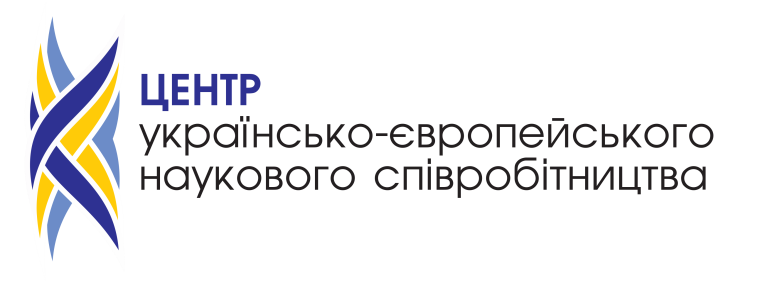 доктору юридичних наук, професору Бєлову Дмитру МиколайовичуЗАЯВА НА ЧЛЕНСТВОПрошу розглянути мою кандидатуру на вступ до членства Центру українсько-європейського наукового співробітництва. З головними завданнями та напрямами діяльності ЦУЄНС ознайомлена/ний та повністю їх підтримую. Своєчасну сплату щорічного членського внеску гарантую. Прізвище, ім’я, по-батькові Дата народження Освіта (ЗВО, спеціальність, рік закінчення)Навчання в аспірантурі/докторантурі (необхідне підкреслити)             так                 ні Науковий ступінь (за наявності), спеціальністьВчене звання (за наявності)Місце роботи, посада Наукові інтереси (перерахувати) Які проекти ЦУЄНС цікавлять найбільше (перерахувати порядкові номери переваг членства, розміщених за посиланням https://cuesc.org.ua/perevagi-chlenstva/)В наукових проектах яких країн ЄС хотіли би взяти участь (вказати не більше 3-х країн)Кількість публікацій в журналах, які індексуються в наукометричній базі даних Web of Science Кількість публікацій в журналах, які індексуються в наукоментичній базі даних ScopusЧленство в редакційних колегіях наукових журналів          так                 ніЯкщо так, вказати назву журналу/івЧленство в інших наукових організаціях/установах            так                 ніЯкщо так, вказати назву організації/установиКОНТАКТИМоб. тел.: E-mail:Сторінка/акаунт у FacebookПоштова адреса (бажано домашня) для отримання «Вітального пакету» від ЦУЄНСДата:                                                                                                                Підпис: